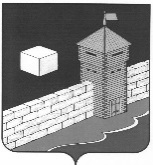 АДМИНИСТРАЦИЯ СЕЛЕЗЯНСКОГО  СЕЛЬСКОГО  ПОСЕЛЕНИЯПОСТАНОВЛЕНИЕ456564 Челябинская область Еткульский район с. Селезян ул. Советская, 4327.09.2019 г. № 49        с. СелезянО проведении публичных слушаний по актуализации Схемы теплоснабжения Селезянского сельского поселения на период до 2027 годаВ соответствии со статьей 28 Федерального закона №131-ФЗ «Об общих принципах организации местного самоуправления в Российской Федерации» от 06.10.2005г., Уставом Селезянского сельского поселения,администрация Селезянского сельского поселения ПОСТАНОВЛЯЕТ:         1.Провести публичные слушания по актуализации Схемы теплоснабжения Селезянского сельского поселения на период до 2027 года 30 сентября 2019 года в 14.00 в Доме Культуры с.Селезян (ул.Советская д.56).         2.Создать рабочую группу по подготовке и проведению публичных слушаний (Приложение №1).         3.Поручить рабочей группе, осуществить подготовку и проведение публичных слушаний.         4.Опубликовать настоящее постановление в общественно-политической газете Еткульского района «Искра» и разместить на странице Селезянского сельского поселения сайта Еткульского муниципального района в сети «Интернет».  Глава Селезянского сельского поселения                                 В.А.СтарковПриложение 1к постановлению администрацииСелезянского сельского поселенияот « 27 » сентября 2019 г. № ___СОСТАВрабочей группы по проведению публичных слушаний на территорииСелезянского сельского поселенияПредседатель : Старков Владимир Александрович – Глава Селезянского сельского поселенияЧлены группы:Антонова Светлана Александровна – инспектор администрации Селезянского сельского поселения;Андреева Надежда Петровна  – специалист администрации Селезянского сельского поселения;Садовская Надежда Альбертовна – председатель Совета депутатов Селезянского сельского поселения;Секретарь группы: Антонова Светлана Александровна – инспектор администрации Селезянского сельского поселения.